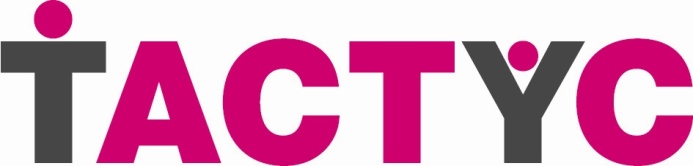 TACTYC Conference 2017Saturday 4th November 2017International Convention Centre BirminghamBroad Street | Birmingham | B1 2EA | UK- Submit Proposal Form by 1st October 2017 -Discussion Forum Items form part of the conference workshops. They are 15 minute informal sessions, with question time added at the end. Discussion Forum Items offer opportunities for colleagues to bring for conference consideration noteworthy issues related to one of our Conference Themes:We want to hear from you!Your Discussion Forum Item should comprise an introduction to the issue for consideration, brief points regarding the issue and questions for the forum to consider. If would like your discussion forum item to be considered, please complete the ‘Discussion Forum Form’ overleaf and submit by e-mail to Dr Jane Murray – jane.murray@northampton.ac.uk  no later than 1st October, 2017. All submissions will receive a response.Please note, it will be necessary to register for the conference no later than October 1st 2017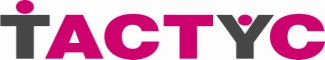 TACTYC Annual Conference 2017Saturday 4th November 2017International Convention Centre Birmingham Broad Street | Birmingham | B1 2EA | UK Discussion Forum Item Form- 2017 TACTYC Conference Themes -Young Children’s WorldsEarly Childhood Professionals for 21st Century ChildrenChallenges and Opportunities in Early Childhood Discussion Forum Item Form(no more than 150 words – expand boxes as required)Discussion Forum Item Form(no more than 150 words – expand boxes as required)Discussion Forum Item Form(no more than 150 words – expand boxes as required)Discussion Forum Item Form(no more than 150 words – expand boxes as required)Discussion Forum Item Form(no more than 150 words – expand boxes as required)Discussion Forum Item Form(no more than 150 words – expand boxes as required)Discussion Forum Item Form(no more than 150 words – expand boxes as required)Discussion Forum Item Form(no more than 150 words – expand boxes as required)NOTE: Submit by 1st October, 2017 to Dr Jane Murray at  jane.murray@northampton.ac.uk All submissions will receive a response. NOTE: Submit by 1st October, 2017 to Dr Jane Murray at  jane.murray@northampton.ac.uk All submissions will receive a response. NOTE: Submit by 1st October, 2017 to Dr Jane Murray at  jane.murray@northampton.ac.uk All submissions will receive a response. NOTE: Submit by 1st October, 2017 to Dr Jane Murray at  jane.murray@northampton.ac.uk All submissions will receive a response. NOTE: Submit by 1st October, 2017 to Dr Jane Murray at  jane.murray@northampton.ac.uk All submissions will receive a response. NOTE: Submit by 1st October, 2017 to Dr Jane Murray at  jane.murray@northampton.ac.uk All submissions will receive a response. NOTE: Submit by 1st October, 2017 to Dr Jane Murray at  jane.murray@northampton.ac.uk All submissions will receive a response. NOTE: Submit by 1st October, 2017 to Dr Jane Murray at  jane.murray@northampton.ac.uk All submissions will receive a response. Name (s)Name (s)Name (s)Organisation(1st Discussant only)Organisation(1st Discussant only)Organisation(1st Discussant only)ContactDetails of 1st DiscussantAddressAddressContactDetails of 1st DiscussantE-mailE-mailContactDetails of 1st DiscussantTelephoneTelephoneTitle of your Discussion Forum Item Title of your Discussion Forum Item Title of your Discussion Forum Item NOTE: Discussion Forum Items will focus on professional development in early years.NOTE: Discussion Forum Items will focus on professional development in early years.NOTE: Discussion Forum Items will focus on professional development in early years.NOTE: Discussion Forum Items will focus on professional development in early years.NOTE: Discussion Forum Items will focus on professional development in early years.introduction to the issue for consideration introduction to the issue for consideration introduction to the issue for consideration FOR EXAMPLE: What is the background to this issue?Why is this important for professional development in the early years?FOR EXAMPLE: What is the background to this issue?Why is this important for professional development in the early years?FOR EXAMPLE: What is the background to this issue?Why is this important for professional development in the early years?FOR EXAMPLE: What is the background to this issue?Why is this important for professional development in the early years?FOR EXAMPLE: What is the background to this issue?Why is this important for professional development in the early years?Key points regarding the issueKey points regarding the issueKey points regarding the issueNOTE: These are the key points for your Discussion Forum Item. Where possible, make a balanced argument. What are your ideas?NOTE: These are the key points for your Discussion Forum Item. Where possible, make a balanced argument. What are your ideas?NOTE: These are the key points for your Discussion Forum Item. Where possible, make a balanced argument. What are your ideas?NOTE: These are the key points for your Discussion Forum Item. Where possible, make a balanced argument. What are your ideas?NOTE: These are the key points for your Discussion Forum Item. Where possible, make a balanced argument. What are your ideas?Questions for the forum to consider.Questions for the forum to consider.Questions for the forum to consider.NOTE: Consider open questions likely to develop discussion within the forum.NOTE: Consider open questions likely to develop discussion within the forum.NOTE: Consider open questions likely to develop discussion within the forum.NOTE: Consider open questions likely to develop discussion within the forum.NOTE: Consider open questions likely to develop discussion within the forum.Please note: We supply a data projector, screen and laptop. Please indicate below regarding your technology requirements.Please note: We supply a data projector, screen and laptop. Please indicate below regarding your technology requirements.Please note: We supply a data projector, screen and laptop. Please indicate below regarding your technology requirements.Please note: We supply a data projector, screen and laptop. Please indicate below regarding your technology requirements.Please note: We supply a data projector, screen and laptop. Please indicate below regarding your technology requirements.Please note: We supply a data projector, screen and laptop. Please indicate below regarding your technology requirements.Please note: We supply a data projector, screen and laptop. Please indicate below regarding your technology requirements.Please note: We supply a data projector, screen and laptop. Please indicate below regarding your technology requirements.I will require...(tick as applicable)I will require...(tick as applicable)Data ProjectorData ProjectorScreen